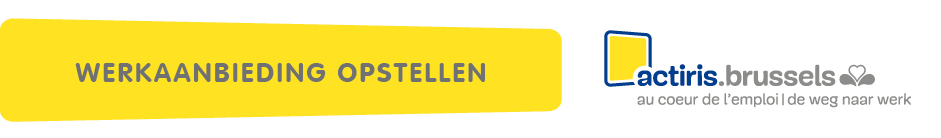 Toegankelijkheid van de gebouwen voor PBM (= personen met beperkte mobiliteit) (alle nuttige informatie of foto's toevoegen): …Formulier Pool H-werkaanbieding (2): vaardighedentabelBij de uitoefening van zijn functie moet de desbetreffende werknemer blijk geven van een reeks vaardigheden of bepaalde activiteiten uitvoeren. ZINTUIGENo+++OpmerkingZien++Horen++Voelen0Proeven0Praten / Zich uitdrukken++Lang naar een scherm kijken+Details en kleine elementen waarnemenoRuimtelijk inzicht hebben en bewegingen waarnemen+MOTORIEKo+++OpmerkingBlijven zitten+Recht blijven staan+Op de knieën / gehurkt zittenoVoorover gebogen blijvenoVan positie veranderen+Met de handen boven de schouders werkenoHet bovenlichaam bewegen+Het onderlichaam bewegen+De armen/schouders gebruiken+De benen/heupen gebruiken+De romp bewegen+Het hoofd bewegen+De handen bewegen++De vingers bewegen++De bovenste ledematen coördineren++De onderste ledematen coördineren+Een reeks snelle bewegingen maken+Een reeks complexe bewegingen maken+Een goed evenwicht hebben+Wandelen+Klimmen+Een last optillen en transporterenoINTELLECTUELE / COMMUNICATIEVAARDIGHEDENo+++OpmerkingEenvoudige instructies begrijpen++Complexe instructies begrijpen++Aandachtig / geconcentreerd zijn++Een probleem of situatie analyseren++Nieuwe taken aanleren++Onthouden++Lezen en mondelinge informatie begrijpen++Informatie neerschrijven en schriftelijke informatie begrijpen++Met cijfers werken++GEDRAGINGENo+++OpmerkingInitiatieven, beslissingen nemen++Zelfstandig werken++In een team werken++Sociale relaties opbouwen++Zijn eigen veiligheid en die van anderen waarborgen++Geduldig zijn++Stressbestendig zijn++Anderen leiden++TOLERANTIE o+++OpmerkingLicht verdragen+Een gebrek aan licht verdragen+Lawaai verdragen+trillingen, schokken verdragenOEen vochtige omgeving verdragenOWarmte verdragenOKoude verdragenOHaren, stuifmeel, stof, bloem enz. verdragenOSolventen, kleurstoffen, verfen enz. verdragenOLangdurige fysieke inspanningen verdragen+Langdurige mentale inspanningen verdragen++Binnen kunnen werk+Buiten kunnen werk+OVERIGE o+++Opmerking